    MIĘDZYSZKOLNY OŚRODEK SPORTOWY KRAKÓW-WSCHÓD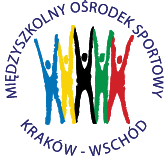 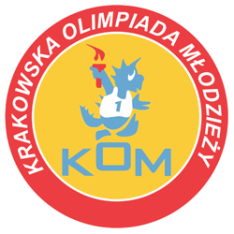 Adres: Centrum Rozwoju Com Com Zoneul. Ptaszyckiego 6 – P 09,  31 – 979 Krakówtel/fax: 12 685 58 25,   email:  biuro@kom.krakow.plwww.kom.krakow.plKraków, 6.05.2016r.Sprawozdanie KOM 2015/16Gimnazjada w piłce ręcznej dziewczątMiejsce rozgrywek: Hala COM COM ZONE , ul. Ptaszyckiego 6 i mała hala Tauron Arena ul. Lema 7Termin: 8.04 – 6.05. 2016Ilość szkół: 12Ilość uczestników: 158Ilość meczów: 36/8v-oTERMINARZ ROZGRYWEK Tabela końcowa - klasyfikacja do współzawodnictwa - dziewczętaData:GodzinaMecz pomiędzy:Wynik:8.04.2016PiątekGrupy: I i IIHala COM COM ZONE9.3010.0010.3011.0011.3012.00GM SAL – GM 7GM SAL – GM 25GM 25 – GM 7GM 46  – GM 9GM 46 – GM 43GM 9 – GM 4316:110:0 v-o0:10 vo0:18:27:0Gr. „I”:1m  GM SAL   4    26:12m GM 7      2  11:16G 25 – nieob. Uspr.Gr. „II”1m GM 9     4     8:02m GM 46   2     8:33m GM 43   0    2:15Awans: GM SAL, GM 7, GM 9, GM 4611.04.2016PoniedziałekGrupy: III i IVMała hala Tauron Arena           9.3010.0010.3011.0011.3012.00GM 16 – GM NAZARETGM 16 – GM 76GM NAZARET – GM 76GM 28 – GM 1GM 28 – GM KR. AP.GM 1 – GM KR. AP.10:0 v-o3:50:10 v-o0:23:15:2Gr. „III”:1m GM 76    4   15:32m GM 16    2   13:5GM NAZARET – nieob. Uspr.Gr. „IV”1m GM 1      4       7:22m GM 28    2       3:33m GM KR.AP. 0  3:8Awans: GM 76, GM 16, GM 1, GM 2826.04.2016WtorekPółfinał Grupa ACOM COM ZONE           9.009.3010.0010.3011.0011.3012.0012.3013.0013.30GM 47 – GM 7GM 9 – GM 16GM 47 – GM 1GM 7 – GM 9GM 16 – GM 1GM 47 – GM 9GM 7 – GM 16GM 1 – GM 9GM 47 – GM 16GM 1 – GM 710:02:219:20:107:25:10:104:319:110:0Grupa A1m GM 47    8    53:42m GM 16    5    20:233m GM 1      4    28:294m GM 9      3    16:11GM 7 – Nieob. Uspr.Awans: GM 47 i                GM 1627.04.2016ŚrodaPółfinał Grupa BCOM COM ZONE9.009.3010.0010.3011.0011.3012.0012.3013.0013.30GM 2 – GM SALGM 46 – GM 76GM 2 – GM 28GM SAL – GM 46GM 76 – GM 28GM 2 – GM 46GM SAL – GM 76GM 28 – GM 46GM 2 – GM 76GM 28 - SAL3:104:81:618:35:34:109:46:15:71:13Grupa B1m GM SAL   8   52:112m GM 76     6   24:213m GM 28     4   14:204m GM 46     2   18:365m GM 2        0  13:33Awans: GM SAL i                GM 766.05.2016PiątekFinałyCOM COM ZONE9.3010.0010.3011.00GM 47 – GM 76GM SAL – GM 16GM 76 – GM 16GM 47 – GM SAL19:012:44:415:5FINAŁ1m GM 47    6   53:62m GM SAL  4   26:233m GM 76    1    8:324m GM 16    1    9:35MiejsceSzkołaPunkty do współzawodnictwa1Gimnazjum Nr 47122Gimnazjum „Salezjańskie”103Gimnazjum Nr 7694Gimnazjum Nr 1685 - 6Gimnazjum Nr 16,5Gimnazjum Nr 286,57 - 8 Gimnazjum Nr 464,5Gimnazjum Nr 94,59 Gimnazjum Nr 2310Gimnazjum Nr 72UdziałGimnazjum Nr 431UdziałGimnazjum im. Królowej Apostołów1